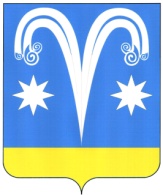 АДМИНИСТРАЦИЯ КРУПСКОГО СЕЛЬСКОГО ПОСЕЛЕНИЯВЫСЕЛКОВСКОГО РАЙОНАПОСТАНОВЛЕНИЕот 16.06.2017 г.                                                                                      № 19ст-ца КрупскаяОб утверждении административного регламента исполнения муниципальной функции«Осуществление муниципального контроляв области торговой деятельности на территорииКрупского сельского поселенияВыселковского района»В соответствии с Федеральными законами от 28 декабря 2009 года № 381-ФЗ «Об основах государственного регулирования торговой деятельности в Российской Федерации», от 6 октября 2003 года № 131-ФЗ «Об общих принципах организации местного самоуправления в Российской Федерации», от 26 декабря 2008 года № 294-ФЗ «О защите прав юридических лиц и индивидуальных предпринимателей при осуществлении государственного контроля (надзора) и муниципального контроля», от 28 декабря.2009 года № 381-ФЗ «Об основах государственного регулирования торговой деятельности на территории Российской Федерации», Администрация Крупского сельского поселения  п о с т а н о в л я ю:1. Утвердить административный регламент исполнения муниципальной функции «Осуществление муниципального контроля в области торговой деятельности  на территории Крупского сельского поселения Выселковского района».2. Обнародовать настоящее постановление путем размещения его полного текста на сайте Выселковского района.3.Контроль за исполнением настоящего постановления возложить на бухгалтера по доходам администрации Крупского сельского поселения Выселковского района Т.Н. Чурилову.4. Постановление №82 от 10.11.2016 г. об утверждении административного регламента исполнения муниципальной функции по осуществлению муниципального контроля в области торговой деятельности на территории Крупского сельского поселения Выселковского района признать утратившим силу. 4. Настоящее постановление вступает в силу со дня его официального обнародования.Глава Крупского сельского поселенияВыселковского района							           Т.В. ЗелюкинаПРИЛОЖЕНИЕУТВЕРЖДЕНпостановлением администрацииКрупского сельскогопоселения Выселковского районаот 16.06.2017г. № 19Административный регламентисполнения муниципальной функции«Осуществление муниципального контроляв области торговой деятельности на территорииКрупского сельского поселенияВыселковского района»1. Общие положения1.1.Наименование муниципальной функции – осуществление муниципального контроля в области торговой деятельности (мониторинга) на территории Крупского сельского поселения Выселковского района.Административный регламент по исполнению муниципальной функции по осуществлению муниципального контроля в области торговой деятельности  на территории Крупского сельского поселения Выселковского района (далее - Административный регламент) разработан в целях повышения качества и эффективности проверок по соблюдению обязательных требований установленных федеральными законами и законами Краснодарского края в области торговой деятельности, а также муниципальными правовыми актами и определяет сроки и последовательность действий (административных процедур) при осуществлении полномочий по муниципальному контролю в области торговой деятельности.1.2. Муниципальная функция по осуществлению муниципального контроля в области торговой деятельности  исполняется администрацией Крупского сельского поселения Выселковского района.1.3. Должностные лица, осуществляющие муниципальный контроль, взаимодействуют в установленном порядке с органами государственной власти, органами прокуратуры, правоохранительными органами, предприятиями, учреждениями, организациями и общественными объединениями, а также гражданами по вопросам проведения проверок, ведения учета и обмена соответствующей информацией.Взаимодействие при проведении проверок в отношении юридических лиц, индивидуальных предпринимателей осуществляется в соответствии с Федеральным законом от 26 декабря 2008 года № 294-ФЗ "О защите юридических лиц и индивидуальных предпринимателей при осуществлении государственного контроля (надзора) и муниципального контроля" (далее также Федеральный закон 294-ФЗ).1.4. Исполнение муниципальной функции осуществляется в соответствии со следующим перечнем нормативных правовых актов, регулирующих исполнение муниципальной функции:- Конституцией Российской Федерации от 12 декабря 1993 года (текс опубликован в «Российской газете» № 7, 21.01.2009 г.);- Кодекс Российской Федерации об административных правонарушениях (текст опубликован в «Российской газете» от  № 256);- Федеральный закон от 06.10.2003 № 131-ФЗ «Об общих принципах организации местного самоуправления в Российской Федерации» (текст опубликован в «Российской газете» от 08.10.2003 № 202);- Федеральный закон от 26 июля 2010 года № 210-ФЗ «Об организации предоставления государственных и муниципальных услуг»- Федеральный закон от 26.12.2008 № 294-ФЗ «О защите юридических лиц и индивидуальных предпринимателей при осуществлении государственного контроля (надзора) и муниципального контроля» (текст опубликован в «Собрании законодательства Российской Федерации» от 29.12.2008 № 52 (далее - Закон);- Федеральный закон от 28.12.2009 № 381-ФЗ «Об основах государственного регулирования торговой деятельности в Российской Федерации» (текст опубликован в «Российской газете» от 30.12.2009 № 253);- Федеральный закон от 30.12.2006 № 271-ФЗ «О розничных рынках и о внесении изменений в Трудовой кодекс Российской Федерации» (текст опубликован в Собрании законодательства Российской Федерации 01.01.2007, в «Собрании законодательства Российской Федерации» от 04.06.2007 № 23 ст. 2692);- Постановление Правительства Российской Федерации от 10.03.2007 № 148 «Об утверждении Правил выдачи разрешений на право организации розничного рынка» (текст опубликован в «Российской газете» от 15.03.2007 № 52);-Закон Краснодарского края от 23.07.2003 № 608-КЗ «Об административных правонарушениях» (текст опубликован в газете «Кубанские новости» от 29.07.2003 № 125);- Закон Краснодарского края от 31.05.2005 № 879-КЗ «О государственной политике Краснодарского края в сфере торговой деятельности» (текст опубликован в газете «Кубанские новости», № 81 от 07.06.2005);- Закон Краснодарского края от 01.03.2011 № 2195-КЗ «Об организации деятельности розничных рынков и ярмарок на территории Краснодарского края» (текст опубликован в газете «Кубанские новости» от 05.03.2011 №35);- Устав Крупского сельского поселения Выселковского района (текст размещен на официальном Интернет-сайте Выселковского района), настоящим Административным регламентом.1.5. Предметом муниципального контроля является соблюдение юридическими лицами, индивидуальными предпринимателями, гражданами обязательных требований, установленных федеральными законами, законами Краснодарского края в области торговой деятельности, а также муниципальными правовыми актами Крупского сельского поселения Выселковского района в сферах организации розничных рынков и размещения нестационарных (мелкорозничных) торговых объектов (далее – обязательные требования). 1.6. В сфере организации розничных рынков подлежат проверке:- сведения, содержащиеся в документах юридического лица (управляющей рынком компании), устанавливающие организационно-правовую форму, права и обязанности, предусмотренные  законодательством Российской Федерации, и документы, используемые при осуществлении их деятельности и связанные с использованием ими следующих требований, установленных муниципальными правовыми актами в сфере организации розничных рынков:о месторасположении розничного рынка;о сроке действия разрешения на право организации розничного рынка;о типе розничного рынка. 1.7. В сфере размещения нестационарных (мелкорозничных) торговых объектах подлежит проверке:соблюдение осуществления деятельности физическим лицом, юридическим лицом, индивидуальным предпринимателем обязательных требований о местонахождении нестационарного (мелкорозничного) торгового объекта;выявление административных правонарушений, предусмотренных статьями 2.8 и 3.8 Закона Краснодарского края от 23 июля 2003 года № 608-КЗ «Об административных правонарушениях». 1.8. Органы муниципального контроля  при организации и осуществлении муниципального контроля привлекают экспертов, экспертные организации к проведению мероприятий по контролю для оценки соответствия осуществляемых юридическими лицами, индивидуальными предпринимателями деятельности или действий (бездействия), производимых и реализуемых ими товаров (выполняемых работ, предоставляемых услуг) обязательным требованиям и требованиям, установленным муниципальными правовыми актами, и анализа соблюдения указанных требований, по проведению мониторинга эффективности муниципального контроля в соответствующих сферах деятельности, учета результатов проводимых проверок и необходимой отчетности о них.1.9. Плата с юридических лиц, индивидуальных предпринимателей за проведение мероприятий по контролю не взимается.1.10. Права и обязанности должностных лиц при осуществлении муниципального контроля в области торговой деятельности.Должностные лица, осуществляющие муниципальный контроль, имеют право:- знакомить руководителя, иное должностное лицо или уполномоченного представителя юридического лица, индивидуального предпринимателя, его уполномоченного представителя с документами и (или) информацией, полученными в рамках межведомственного информационного взаимодействия;- осуществлять муниципальный контроль в области торговой деятельности на территории Крупского сельского поселения Выселковского района в соответствии с законодательством Российской Федерации, законодательством Краснодарского края и муниципальными правовыми актами и в порядке, установленном настоящим Административным регламентом;- запрашивать и получать на основании мотивированных письменных запросов от органов государственной власти, органов местного самоуправления, юридических лиц, индивидуальных предпринимателей и граждан информацию и документы, необходимые для проверки соблюдения обязательных требований;- выдавать предписания о прекращении нарушений обязательных требований, об устранении выявленных нарушений, о проведении мероприятий по обеспечению соблюдения обязательных требований;- составлять по результатам проведенных проверок акты проверок по установленной форме в двух экземплярах, с указанием сроков устранения выявленных нарушений и обязательным ознакомлением с ними руководителя, иного должностного лица проверяемого юридического лица, индивидуального предпринимателя, гражданина или их уполномоченных представителей;- направлять в уполномоченные органы материалы по выявленным нарушениям законодательства в области торговой деятельности для решения вопроса о привлечении виновных лиц к ответственности в соответствии с законодательством Российской Федерации.Должностные лица органа муниципального контроля при проведении проверки обязаны:- своевременно и в полной мере исполнять предоставленные в соответствии с законодательством Российской Федерации полномочия по предупреждению, выявлению и пресечению нарушений обязательных требований и требований, установленных муниципальными правовыми актами;- соблюдать законодательство Российской Федерации, права и законные интересы юридического лица, индивидуального предпринимателя, гражданина, проверка которых проводится;- проводить проверку на основании распоряжения руководителя органа муниципального контроля о ее проведении в соответствии с ее назначением;- проводить проверку только во время исполнения служебных обязанностей, выездную проверку - только при предъявлении служебных удостоверений, копии распоряжения и в случае, предусмотренном частью 
5 статьи 10 Федерального закона № 294-ФЗ, копии документа о согласовании проведения проверки;- не препятствовать руководителю, иному должностному лицу или уполномоченному представителю юридического лица, индивидуальному предпринимателю, а также гражданину присутствовать при проведении проверки и давать разъяснения по вопросам, относящимся к предмету проверки;- предоставлять руководителю, иному должностному лицу или уполномоченному представителю юридического лица, индивидуальному предпринимателю, его уполномоченному представителю, гражданину, присутствующим при проведении проверки, информацию и документы, относящиеся к предмету проверки;- знакомить руководителя, иное должностное лицо или уполномоченного представителя юридического лица, индивидуального предпринимателя, его уполномоченного представителя, а также гражданина с результатами проверки;- учитывать при определении мер, принимаемых по фактам выявленных нарушений, соответствие указанных мер тяжести нарушений, их потенциальной опасности для жизни, здоровья людей, для животных, растений, окружающей среды, объектов культурного наследия (памятников истории и культуры) народов Российской Федерации, безопасности государства, для возникновения чрезвычайных ситуаций природного и техногенного характера, а также не допускать необоснованное ограничение прав и законных интересов граждан, в том числе индивидуальных предпринимателей, юридических лиц;- доказывать обоснованность своих действий при их обжаловании юридическими лицами, индивидуальными предпринимателями, а также гражданами в порядке, установленном законодательством Российской Федерации;-соблюдать сроки проведения проверки, установленные законодательством Российской Федерации;- не требовать от юридического лица, индивидуального предпринимателя и гражданина документы и иные сведения, представление которых не предусмотрено законодательством Российской Федерации;- перед началом проведения выездной проверки по просьбе руководителя, иного должностного лица или уполномоченного представителя юридического лица, индивидуального предпринимателя, его уполномоченного представителя, а также граждан ознакомить их с положениями административного регламента, в соответствии с которым проводится проверка;- осуществлять запись о проведенной проверке в журнале учета проверок юридического лица или индивидуального предпринимателя;- знакомить руководителя, иное должностное лицо или уполномоченного представителя юридического лица, индивидуального предпринимателя, его уполномоченного представителя с документами и (или) информацией. полученными в рамках межведомственного информационного взаимодействия;Должностные лица, осуществляющие муниципальный контроль, несут установленную законодательством Российской Федерации ответственность за несоблюдение требований законодательства при проведении мероприятий по муниципальному контролю в области торговой деятельности.2. Права лиц, в отношении которых осуществляется проверкаРуководитель, иное должностное лицо или уполномоченный представитель юридического лица, индивидуальный предприниматель, его уполномоченный представитель, а также граждане при проведении проверки имеют право:1) непосредственно присутствовать при проведении проверки, давать объяснения по вопросам, относящимся к предмету проверки;2) получать от органа муниципального контроля, его должностных лиц информацию, которая относится к предмету проверки и предоставление которой предусмотрено Федеральным законом № 294-ФЗ;3) знакомиться с результатами проверки и указывать в акте проверки о своем ознакомлении с результатами проверки, согласии или несогласии с ними, а также с отдельными действиями должностных лиц органа муниципального контроля;4) обжаловать действия (бездействие) должностных лиц органа муниципального контроля, повлекшие за собой нарушение прав гражданина, юридического лица, индивидуального предпринимателя при проведении проверки, в административном и (или) судебном порядке в соответствии с законодательством Российской Федерации.5) привлекать Уполномоченного при Президенте Российской Федерации по защите прав предпринимателей либо уполномоченного по защите прав предпринимателей в субъекте Российской Федерации к участию в проверке;6) предоставлять в орган муниципального контроля в письменной форме возражения в отношении акта проверки в целом или его отдельных положений с приложением к таким возражениям документов, подтверждающих обоснованность этих возражений;7)знакомиться с административным регламентом проведения мероприятий по контролю и порядком их проведения на объектах, используемых юридическим лицом, индивидуальным предпринимателем, физическим лицом при осуществлении деятельности;8) осуществлять защиту своих прав и (или) законных интересов в порядке, установленном законодательством Российской Федерации9). знакомиться с документами и (или) информацией, полученной, органами муниципального контроля в рамках межведомственного информационного взаимодействия от иных государственных органов, органов местного самоуправления либо подведомственных государственным органам или органам местного самоуправления организаций, в распоряжении которых находятся эти документы и (или) информация;10) представлять документы и (или) информацию, запрашиваемые в рамках межведомственного информационного взаимодействия, в орган муниципального контроля по собственной инициативе.2.1.Обязанности лиц, в отношении которых осуществляются мероприятий по муниципальному контролю в области торговой деятельности:- при проведении проверок юридические лица обязаны обеспечить присутствие руководителей, иных должностных лиц или уполномоченных представителей юридических лиц; индивидуальные предприниматели обязаны присутствовать или обеспечить присутствие уполномоченных представителей, ответственных за организацию и проведение мероприятий по выполнению обязательных требований и требований, установленных муниципальными правовыми актами;- не препятствовать проведению проверок при осуществлении муниципального контроля;- не уклоняться от проведения проверок при осуществлении муниципального контроля;- исполнить в установленный срок предписание органа муниципального контроля об устранении выявленных нарушений обязательных требований или требований, установленных муниципальными правовыми актами.2.2. Результатом муниципального контроля в области торговой деятельности является акт проверки и принятие мер в отношении фактов нарушений, выявленных при проведении проверки.2.3. В случае выявления при проведении проверки нарушений юридическим лицом, индивидуальным предпринимателем обязательных требований или требований, установленных муниципальными правовыми актами, должностные лица органа муниципального контроля, проводившие проверку, в пределах полномочий, предусмотренных законодательством Российской Федерации, обязаны:1) выдать предписание юридическому лицу, индивидуальному предпринимателю об устранении выявленных нарушений с указанием сроков их устранения и (или) о проведении мероприятий по предотвращению причинения вреда жизни, здоровью людей, вреда животным, растениям, окружающей среде, объектам культурного наследия (памятникам истории и культуры) народов Российской Федерации, музейным предметам и музейным коллекциям, включенным в состав Музейного фонда Российской Федерации, особо ценным, в том числе уникальным, документам Архивного фонда Российской Федерации, документам, имеющим особое историческое, научное, культурное значение, входящим в состав национального библиотечного фонда, безопасности государства, имуществу физических и юридических лиц, государственному или муниципальному имуществу, предупреждению возникновения чрезвычайных ситуаций природного и техногенного характера, а также других мероприятий, предусмотренных федеральными законами;2) принять меры по контролю за устранением выявленных нарушений, их предупреждению, предотвращению возможного причинения вреда жизни, здоровью граждан, вреда животным, растениям, окружающей среде, объектам культурного наследия (памятникам истории и культуры) народов Российской Федерации, музейным предметам и музейным коллекциям, включенным в состав Музейного фонда Российской Федерации, особо ценным, в том числе уникальным, документам Архивного фонда Российской Федерации, документам, имеющим особое историческое, научное, культурное значение, входящим в состав национального библиотечного фонда, обеспечению безопасности государства, предупреждению возникновения чрезвычайных ситуаций природного и техногенного характера, а также меры по привлечению лиц, допустивших выявленные нарушения, к ответственности.3. Требования к порядку исполнения функции по проведению проверок юридических лиц, индивидуальных предпринимателей и граждан3.1. Ежегодный план проведения плановых проверок при осуществлении муниципального контроля в области торговой деятельности разрабатывается 
и утверждается в соответствии с Правилами подготовки органами государственного контроля (надзора) и органами муниципального контроля ежегодных планов проведения плановых проверок юридических лиц и индивидуальных предпринимателей, утвержденных постановлением Правительства Российской Федерации от 30 июня 2010 года № 489.Утвержденный ежегодный план проведения плановых ежегодных проверок при осуществлении муниципального контроля в области торговой деятельности (далее - ежегодный план проверок) доводится до сведения заинтересованных лиц посредством его размещения на официальном Интернет-портале администрации Крупского сельского поселения, официальных сайтах Генеральной прокуратуры Российской Федерации: http:genproc.gov.ru/ и прокуратуры Краснодарского края www.prokuratura-krasnodar.ru.3.2. Срок исполнения муниципальной функции. Срок проведения каждой из проверок, предусмотренных настоящим Административным регламентом, не может превышать двадцать рабочих дней.В отношении одного субъекта малого предпринимательства общий срок проведения плановых выездных проверок не может превышать пятьдесят часов для малого предприятия и пятнадцать часов для микропредприятия в год.В исключительных случаях, связанных с необходимостью проведения сложных и (или) длительных исследований, испытаний, специальных экспертиз и расследований на основании мотивированных предложений должностных лиц органа муниципального контроля, проводящих выездную плановую проверку, срок проведения выездной плановой проверки может быть продлен руководителем такого органа, но не более чем на двадцать рабочих дней, в отношении малых предприятий,  микропредприятий не более чем на пятнадцать часов.          4. Состав, последовательность и сроки выполнения административных процедур (действий), требования к порядку их выполнения.4.1. Последовательность и сроки выполнения действий при исполнении функции.Исполнение муниципальной функции осуществляется путём проведения проверок. 4.2. К отношениям, связанным с осуществлением муниципального контроля в области торговой деятельности, организацией и проведением на территории Крупского сельского поселения Выселковского района проверок соблюдения обязательных требований юридическими лицами, индивидуальными предпринимателями, применяются положения Федерального закона № 294-ФЗ. Проведение проверок юридических лиц и индивидуальных предпринимателей включает в себя следующие административные действия:- принятие решения о проведении проверки;- направление уведомления о проведении проверки;- проведение проверки;- оформление результатов проверки.4.3. Принятие решения о проведении плановой проверки в отношении юридических лиц и индивидуальных предпринимателей.Предметом плановой проверки является соблюдение юридическим лицом, индивидуальным предпринимателем в процессе осуществления деятельности совокупности предъявляемых обязательных требований и требований, установленных муниципальными правовыми актами, а также соответствие сведений, содержащихся в уведомлении о начале осуществления отдельных видов предпринимательской деятельности, обязательным требованиям.Плановые проверки в отношении юридических лиц и индивидуальных предпринимателей проводятся в соответствии с ежегодным планом проверок.Основанием для включения в ежегодный план проверок является истечение 3 лет со дня:1) государственной регистрации юридического лица, индивидуального предпринимателя;2) окончания проведения последней плановой проверки юридического лица, индивидуального предпринимателя;3) начала осуществления юридическим лицом, индивидуальным предпринимателем предпринимательской деятельности в соответствии с представленным в уполномоченный Правительством Российской Федерации в соответствующей сфере федеральный орган исполнительной власти уведомлением о начале осуществления отдельных видов предпринимательской деятельности в случае выполнения работ или предоставления услуг, требующих представления указанного уведомления.4.4. Принятие решения о проведении внеплановой проверки в отношении юридических лиц и индивидуальных предпринимателей.Предметом внеплановой проверки является соблюдение юридическим лицом, индивидуальным предпринимателем в процессе осуществления деятельности обязательных требований и требований, установленных муниципальными правовыми актами, выполнение предписаний органов государственного контроля (надзора), органов муниципального контроля, проведение мероприятий по предотвращению причинения вреда жизни, здоровью граждан, вреда животным, растениям, окружающей среде, по обеспечению безопасности государства, по предупреждению возникновения чрезвычайных ситуаций природного и техногенного характера, по ликвидации последствий причинения такого вреда.Основанием для проведения внеплановой проверки является:1) истечение срока исполнения юридическим лицом, индивидуальным предпринимателем ранее выданного предписания об устранении выявленного нарушения обязательных требований и (или) требований, установленных муниципальными правовыми актами;2) поступление в орган муниципального контроля заявления от юридического лица или индивидуального предпринимателя о предоставлении правового статуса, специального разрешения (лицензии) на право осуществления отдельных видов деятельности или разрешения (согласования) на осуществление иных юридически значимых действий, если проведение соответствующей внеплановой проверки юридического лица, индивидуального предпринимателя предусмотрено правилами предоставления правового статуса, специального разрешения (лицензии), выдачи разрешения (согласования);3)мотивированное представление должностного лица органа государственного контроля (надзора), муниципального  контроля по результатам анализа результатов мероприятий по контролю без взаимодействия с юридическими лицами, индивидуальными предпринимателями, рассмотрения или предварительной проверки поступивших в орган  муниципального контроля обращений и заявлений граждан, в том числе индивидуальных предпринимателей, юридических лиц, информации от органов государственной власти, органов местного самоуправления, из средств массовой информации о следующих фактах: а) возникновение угрозы причинения вреда жизни, здоровью граждан, вреда животным, растениям, окружающей среде, объектам культурного наследия (памятникам истории и культуры) народов Российской Федерации, музейным предметам и музейным коллекциям, включенным в состав Музейного фонда Российской Федерации, особо ценным, в том числе уникальным, документам Архивного фонда, безопасности государства, а также угрозы чрезвычайных ситуаций природного и техногенного характера; б) нарушение прав потребителей (в случае обращения в орган, осуществляющий федеральный государственный надзор в области защиты прав потребителей, граждан, права которых нарушены, при условии, что заявитель обращался за защитой (восстановлением) своих нарушенных прав к юридическому лицу, индивидуальному предпринимателю и такое обращение не было рассмотрено либо требования заявителя не были удовлетворены).Проведение внеплановой выездной проверки подлежит согласованию с органом прокуратуры в установленном порядке.4.5. Проверка проводится на основании распоряжения администрации Крупского сельского поселения Выселковского района.Типовая форма распоряжения в отношении юридических лиц и индивидуальных предпринимателей утверждена Приказом Минэкономразвития РФ от 30 апреля 2009 года № 141 «О реализации положений Федерального закона «О защите прав юридических лиц и индивидуальных предпринимателей при осуществлении государственного контроля (надзора) и муниципального контроля»».В распоряжении указываются:1) наименование органа муниципального контроля;2) фамилии, имена, отчества и должности уполномоченного должностного лица (лиц) на проведение проверки, а также привлекаемых к проведению проверки экспертов, представителей экспертных организаций;3) наименование юридического лица или фамилия, имя, отчество индивидуального предпринимателя, гражданина, проверка которых проводится, местонахождение юридических лиц (его филиалов, представительств, обособленных структурных подразделений) или места жительства индивидуального предпринимателя, гражданина и места фактического осуществления ими деятельности;4) цели, задачи и предмет проверки, и срок ее проведения;5) правовые основания проведения проверки, в том числе подлежащие проверке требования, установленные федеральными законами, законами Краснодарского края и муниципальными правовыми актами;6) сроки проведения и перечень мероприятий по контролю, необходимых для достижения целей и задач проведения проверки;7) перечень административных регламентов проведения мероприятий по контролю;8) перечень документов, представление которых гражданином и юридическим лицом, индивидуальным предпринимателем необходимо для достижения целей и задач проведения проверки;9) даты начала и окончания проведения проверки.4.6. Направление уведомления о проведении проверки.О проведении плановой проверки юридическое лицо, индивидуальный предприниматель уведомляются  органом муниципального контроля не позднее чем за три рабочих дня до начала ее проведения посредством направления копии распоряжения руководителя (заместителя руководителя),  органа муниципального контроля о начале проведения плановой проверки заказным почтовым отправлением с уведомлением о вручении и (или) посредством электронного документа, подписанного усиленной квалифицированной электронной подписью и направленного по адресу электронной почты юридического лица, индивидуального предпринимателя, если такой адрес содержится соответственно в едином государственном реестре юридических лиц, едином государственном реестре индивидуальных предпринимателей либо ранее был представлен юридическим лицом, индивидуальным предпринимателем в  орган муниципального контроля, или иным доступным способом.О проведении внеплановой выездной проверки, за исключением внеплановой выездной проверки, основания проведения которой указаны в подпункте 2 пункта 4.4, юридическое лицо, индивидуальный предприниматель уведомляются органом муниципального контроля не менее чем за двадцать четыре часа до начала ее проведения любым доступным способом, в том числе посредством электронного документа, подписанного усиленной квалифицированной электронной подписью и направленного по адресу электронной почты юридического лица, индивидуального предпринимателя, если такой адрес содержится соответственно в едином государственном реестре юридических лиц, едином государственном реестре индивидуальных предпринимателей либо ранее был представлен юридическим лицом, индивидуальным предпринимателем в орган муниципального контроля.4.7. Проведение проверки.4.8. Проведение документарной проверки.В процессе проведения документарной проверки в первую очередь рассматриваются документы юридического лица, индивидуального предпринимателя, имеющиеся в распоряжении органа муниципального контроля, в том числе акты предыдущих проверок, материалы рассмотрения дел об административных правонарушениях и иные документы о результатах осуществления в отношении проверяемого лица муниципального контроля.В случае если достоверность сведений, содержащихся в документах, имеющихся в органе муниципального контроля, вызывает обоснованные сомнения, либо эти сведения не позволяют оценить исполнение юридическим лицом, индивидуальным предпринимателем установленных требований, орган муниципального контроля направляет в адрес юридического лица, индивидуального предпринимателя мотивированный запрос с требованием представить иные необходимые для рассмотрения в ходе проведения документарной проверки документы. К запросу прилагается заверенная печатью копия распоряжения о проведении проверки.В течение десяти рабочих дней со дня получения мотивированного запроса юридическое лицо, индивидуальный предприниматель, обязано направить в адрес органа муниципального контроля указанные в запросе документы.Указанные в запросе документы представляются в виде копий, заверенных печатью (при ее наличии) и соответственно подписью индивидуального предпринимателя, его уполномоченного представителя, руководителя, иного должностного лица, юридического лица. Юридическое лицо, индивидуальный предприниматель вправе представить указанные в запросе документы в форме электронных документов, подписанных усиленной квалифицированной электронной подписью. В случае если в ходе документарной проверки выявлены ошибки и (или) противоречия в представленных юридическим лицом, индивидуальным предпринимателем документах либо несоответствие сведений, содержащихся в этих документах, сведениям, содержащимся в имеющихся в органе муниципального контроля и (или) полученным в ходе осуществления муниципального контроля документам, информация об этом направляется гражданину, юридическому лицу или индивидуальному предпринимателю с требованием представить в течение десяти рабочих дней необходимые пояснения в письменной форме.Должностные лица органа муниципального контроля, которые проводят документарную проверку, обязаны рассмотреть представленные руководителем или иным должностным лицом юридического лица, его уполномоченным представителем, индивидуальным предпринимателем, его уполномоченным представителем пояснения и документы, подтверждающие достоверность ранее представленных документов.В случае если после рассмотрения представленных пояснений и документов, либо при отсутствии пояснений Должностные лица органа муниципального контроля, проводящие проверку, установят признаки нарушения установленных требований, орган муниципального контроля вправе провести выездную проверку. При проведении выездной проверки запрещается требовать от юридического лица, индивидуального предпринимателя представления документов и (или) информации, которые были представлены ими в ходе проведения документарной проверки.4.9. Проведение выездной проверки.Выездная проверка проводится в случае, если при документарной проверке не представляется возможным:а) удостовериться в полноте и достоверности сведений, содержащихся в имеющихся в органе муниципального контроля документах юридического лица, индивидуального предпринимателя;б) оценить соответствие деятельности юридического лица, индивидуального предпринимателя обязательным требованиям, установленным Федеральными законами и Законами субъектов Российской Федерации в области торговой деятельности, а также муниципальными правовыми актами.Выездная проверка начинается с предъявления служебного удостоверения должностными лицами органа муниципального контроля, обязательного ознакомления руководителя или иного должностного лица юридического лица, индивидуального предпринимателя, его уполномоченного представителя с распоряжением руководителя органа муниципального контроля о назначении выездной проверки и с полномочиями проводящих выездную проверку лиц, а также с целями, задачами, основаниями проведения выездной проверки, видами и объемом мероприятий по контролю, составом экспертов, представителями экспертных организаций, привлекаемых к выездной проверке, со сроками и с условиями ее проведения.Руководитель, иное должностное лицо или уполномоченный представитель юридического лица, индивидуальный предприниматель, его уполномоченный представитель обязаны предоставить должностным лицам органа муниципального контроля, проводящим выездную проверку, возможность ознакомиться с документами, связанными с целями, задачами и предметом выездной проверки, в случае, если выездной проверке не предшествовало проведение документарной проверки, а также обеспечить доступ проводящих выездную проверку должностных лиц и участвующих в выездной проверке экспертов, представителей экспертных организаций на территорию, в используемые юридическим лицом, индивидуальным предпринимателем при осуществлении деятельности здания, строения, сооружения, помещения, к используемым юридическими лицами, индивидуальными предпринимателями оборудованию, подобным объектам, транспортным средствам и перевозимым ими грузам.Органы муниципального контроля привлекают к проведению выездной проверки юридического лица, индивидуального предпринимателя экспертов, экспертные организации, не состоящие в гражданско-правовых и трудовых отношениях с юридическим лицом, индивидуальным предпринимателем, в отношении которых проводится проверка, и не являющиеся аффилированными лицами проверяемых лиц.В случае, если проведение плановой или внеплановой выездной проверки оказалось невозможным в связи с отсутствием индивидуального предпринимателя, его уполномоченного представителя, руководителя или иного должностного лица юридического лица, либо в связи с фактическим неосуществлением деятельности юридическим лицом, индивидуальным предпринимателем, либо в связи с иными действиями (бездействием) индивидуального предпринимателя, его уполномоченного представителя, руководителя или иного должностного лица юридического лица, повлекшими невозможность проведения проверки, должностное лицо органа муниципального контроля составляет акт о невозможности проведения соответствующей проверки с указанием причин невозможности ее проведения. В этом случае орган муниципального контроля в течение трех месяцев со дня составления акта о невозможности проведения соответствующей проверки вправе принять решение о проведении в отношении таких юридического лица, индивидуального предпринимателя плановой или внеплановой выездной проверки без внесения плановой проверки в ежегодный план плановых проверок и без предварительного уведомления юридического лица, индивидуального предпринимателя4.10. Заверенные печатью копии распоряжения органа муниципального контроля вручаются под роспись должностными лицами органа муниципального контроля, проводящими проверку, руководителю, иному должностному лицу или уполномоченному представителю юридического лица, индивидуальному предпринимателю, его уполномоченному представителю одновременно с предъявлением служебных удостоверений. По требованию подлежащих проверке лиц должностные лица органа муниципального контроля обязаны представить информацию об этих органах, а также об экспертах, экспертных организациях в целях подтверждения своих полномочий.По просьбе руководителя, иного должностного лица или уполномоченного представителя юридического лица, индивидуального предпринимателя, его уполномоченного представителя должностные лица органа муниципального контроля обязаны ознакомить подлежащих проверке лиц с настоящим административным регламентом.4.11. Ограничения при проведении проверки.При проведении проверки должностные лица органа муниципального контроля не вправе:1) проверять выполнение обязательных требований и требований, установленных муниципальными правовыми актами, если такие требования не относятся  к полномочиям органа государственного контроля (надзора), органа муниципального контроля, от имени которых действуют эти должностные лица;1.1) проверять выполнение требований, установленных нормативными правовыми актами органов исполнительной власти СССР и РСФСР и не соответствующих законодательству Российской Федерации;1.2) проверять выполнение обязательных требований и требований, установленных муниципальными правовыми актами, не опубликованными в установленном законодательством Российской Федерации порядке;2) осуществлять плановую или внеплановую выездную проверку в случае отсутствия при ее проведении руководителя, иного должностного лица или уполномоченного представителя юридического лица, индивидуального предпринимателя, его уполномоченного представителя, за исключением случая проведения такой проверки по основанию, предусмотренному пунктом «б» пункта 2 части 2 статьи 10 настоящего Федерального закона, а также проверки соблюдения требований земельного законодательства в случаях надлежащего уведомления собственников земельных участков, землепользователей, землевладельцев и арендаторов земельных участков;3) требовать представления документов, информации, образцов продукции, проб обследования объектов окружающей среды, если они не являются объектами проверки или не относятся к предмету проверки, а также изымать оригиналы таких документов;4) отбирать образцы продукции, пробы обследования объектов окружающей среды и объектов производственной среды для проведения их исследований, испытаний, измерений без оформления протоколов об отборе указанных образцов, проб по установленной форме и в количестве, превышающем нормы, установленные национальными стандартами, правилами отбора образцов, проб и методами их исследований, испытаний, измерений, техническими регламентами или действующими до дня их вступления в силу иными нормативными техническими документами и правилами и методами исследований, испытаний, измерений;5) распространять информацию, полученную в результате проведения проверки и составляющую государственную, коммерческую, служебную, иную охраняемую законом тайну, за исключением случаев, предусмотренных законодательством Российской Федерации;6) превышать установленные сроки проведения проверки;7) осуществлять выдачу юридическим лицам, индивидуальным предпринимателям предписаний или предложений за их счет мероприятий по контролю;8) требовать от юридического лица, индивидуального предпринимателя представления документов и (или) информации, включая разрешительные документы, имеющиеся в распоряжении иных государственных органов, органов местного самоуправления либо подведомственных государственным органам или органам местного самоуправления организаций, включенные в определенный Правительством Российской Федерации перечень;9) требовать от юридического лица, индивидуального предпринимателя представления документов, информации до даты начала проведения проверки. Орган государственного контроля (надзора), орган муниципального контроля после принятия распоряжения или приказа о проведении проверки вправе запрашивать необходимые документы и (или) информацию в рамках межведомственного информационного взаимодействия.  5. Оформление результата проверки.По результатам проверки юридических лиц и индивидуальных предпринимателей при осуществлении муниципального контроля в области торговой деятельности составляется акт в двух экземплярах. Типовая форма акта проверки утверждена Приказом Минэкономразвития РФ от 30 апреля 2009 года № 141 «О реализации положений Федерального закона «О защите прав юридических лиц и индивидуальных предпринимателей при осуществлении государственного контроля (надзора) и муниципального контроля».К акту проверки прилагаются протоколы или заключения проведенных исследований, испытаний и экспертиз, объяснения работников юридического лица, работников индивидуального предпринимателя, на которых возлагается ответственность за нарушение обязательных требований или требований, установленных муниципальными правовыми актами, предписания об устранении выявленных нарушений и иные связанные с результатами проверки документы или их копии.Акт проверки утверждается руководителем органа муниципального контроля.Акт проверки оформляется непосредственно после ее завершения в двух экземплярах, один из которых с копиями приложений вручается руководителю, иному должностному лицу или уполномоченному представителю юридического лица, индивидуальному предпринимателю, его уполномоченному представителю под расписку об ознакомлении либо об отказе с актом проверки. В случае отсутствия руководителя, иного должностного лица или уполномоченного представителя юридического лица, индивидуального предпринимателя, его уполномоченного представителя, а также в случае отказа проверяемого лица дать расписку об ознакомлении с актом проверки акт направляется заказным почтовым отправлением с уведомлением о вручении, которое приобщается к экземпляру акта проверки, хранящемуся в деле органа муниципального контроля. При наличии согласия проверяемого лица на осуществление взаимодействия в электронной форме в рамках  муниципального контроля акт проверки может быть направлен в форме электронного документа, подписанного усиленной квалифицированной электронной подписью лица, составившего данный акт, руководителю, иному должностному лицу или уполномоченному представителю юридического лица, индивидуальному предпринимателю, его уполномоченному представителю. При этом акт, направленный в форме электронного документа, подписанного усиленной квалифицированной электронной подписью лица, составившего данный акт, проверяемому лицу способом, обеспечивающим подтверждение получения указанного документа, считается полученным проверяемым лицом.В случае если для составления акта проверки необходимо получить заключения по результатам проведенных исследований, испытаний, специальных расследований, экспертиз, акт проверки составляется в срок, не превышающий трех рабочих дней после завершения мероприятий по контролю, и вручается руководителю, иному должностному лицу или уполномоченному представителю юридического лица, индивидуальному предпринимателю, его уполномоченному представителю под расписку либо направляется заказным почтовым отправлением с уведомлением о вручении, которое приобщается к экземпляру акта проверки, хранящемуся в деле органа муниципального контроля.Юридическое лицо, индивидуальный предприниматель, проверка которых проводилась, в случае несогласия с фактами, выводами, предложениями, изложенными в акте проверки, либо с выданным предписанием об устранении выявленных нарушений в течение пятнадцати дней с даты получения акта проверки вправе представить в орган муниципального контроля в письменной форме возражения в отношении акта проверки и (или) выданного предписания об устранении выявленных нарушений в целом или его отдельных положений. При этом юридическое лицо, индивидуальный предприниматель вправе приложить к таким возражениям документы, подтверждающие обоснованность таких возражений, или их заверенные копии либо в согласованный срок передать их в орган муниципального контроля.По истечении установленного в предписании срока об устранении нарушения должностное лицо, ответственное за проведение проверки, осуществляет проверку исполнения или неисполнения указанных в предписании требований. По результатам проверки составляется акт в двух экземплярах. В целях подтверждения устранения нарушения к акту проверки прилагается информация, подтверждающая устранение нарушения. 5.1. В случае если в ходе проверки юридических лиц и индивидуальных предпринимателей стало известно, что хозяйственная или иная деятельность, являющаяся объектом проверки, связана с нарушениями установленных требований, вопросы выявления, предотвращения и пресечения которых не относятся к компетенции органа муниципального контроля, должностные лица органа муниципального контроля обязаны направить в соответствующие уполномоченные органы информацию (сведения) о таких нарушениях.5.2. Юридические лица, индивидуальные предприниматели обязаны вести журнал учета проверок по типовой форме, утвержденной приказом Министерства экономического развития Российской Федерации от 30 апреля 2009 № 141 «О реализации положений Федерального закона «О защите прав юридических лиц и индивидуальных предпринимателей при осуществлении государственного контроля (надзора) и муниципального контроля».В журнале учета проверок работниками органа муниципального контроля осуществляется запись о проведенной проверке, содержащая сведения о наименовании органа муниципального контроля, датах начала и окончания проведения проверки, времени ее проведения, правовых основаниях, целях, задачах и предмете проверки, выявленных нарушениях и выданных предписаниях, а также указываются фамилии, имена, отчества и должности работников органа муниципального контроля, проводящих проверку, их подписи.При отсутствии журнала учета проверок в акте проверки делается соответствующая запись.5.3. Работниками органа муниципального контроля ведется учет проверок проведенных в рамках осуществления муниципального контроля в области торговой деятельности.После проведения всех процедур по осуществлению муниципального контроля в области торговой деятельности и в случае не устранения правонарушения в установленный срок должностные лица органа муниципального контроля направляют материалы в суд для принятия дальнейших мер к правонарушителю в судебном порядке.6. Проведение проверки в отношении гражданПроведение проверок в отношении граждан включает в себя следующие административные действия:-принятие решения о проведении проверки;-направление уведомления о проведении проверки;-проведение проверки;-оформление результатов проверки.6.1. Решение о проведении проверкиПроведение проверок граждан осуществляется на основании:- поступивших в орган муниципального контроля обращений (заявлений) граждан, юридических лиц, индивидуальных предпринимателей, информации от органов государственной власти, органов местного самоуправления, из средств массовой информации, иных источников о фактах нарушений обязательных требований, установленных Федеральными законами и Законами субъектов Российской Федерации в области торговой деятельности, а также муниципальными правовыми актами;- истечение срока исполнения гражданином ранее выданного предписания об устранении выявленных нарушений. Проверка проводится на основании распоряжения администрации Крупского сельского поселения Выселковского района.6.2. Направление уведомления о проведении проверки.О проведении проверки граждане уведомляются не менее чем за двадцать четыре часа до начала ее проведения любым доступным способом.6.3. Проведение проверкиПроверка начинается с предъявления служебного удостоверения работниками органа муниципального контроля, обязательного ознакомления гражданина с распоряжением о назначении выездной проверки и с полномочиями проводящих выездную проверку лиц, а также с целями, задачами, основаниями проведения выездной проверки, видами и объемом мероприятий по контролю, со сроками и условиями проведения проверки.Гражданин обязан предоставить работникам органа муниципального контроля, проводящим выездную проверку, возможность ознакомиться с документами, связанными с целями и задачами и предметом выездной проверки. По просьбе гражданина должностные лица органа муниципального контроля обязаны ознакомить подлежащих проверке лиц с настоящим административным регламентом.6.4. Оформление результата проверки.Оформление результата проверки граждан производится в соответствии с требованиями установленными настоящего административного регламента.7. Порядок и формы контроля за исполнением административного регламента7.1. Должностные лица органа муниципального контроля в случае ненадлежащего исполнения соответственно функций, служебных обязанностей, совершения противоправных действий (бездействия) при проведении проверки несут ответственность в соответствии с законодательством Российской Федерации.7.2. Текущий контроль за соблюдением и исполнением законодательства и положений настоящего административного регламента в ходе исполнения муниципальной функции осуществляется путём проведения проверок работников главой Крупского поселения Выселковского района. Периодичность осуществления текущего контроля определяется главой Крупского сельского поселения Выселковского района.7.3. Порядок и периодичность осуществления плановых и внеплановых проверок полноты и качества исполнения муниципальной функции, в том числе порядок и формы контроля за полнотой и качеством исполнения муниципальной функции.7.3.1. Контроль за полнотой и качеством исполнения муниципальной функции включает в себя проведение плановых и внеплановых проверок.7.3.2. Проведение плановых проверок полноты и качества исполнения муниципальной функции осуществляется в соответствии с утверждённым графиком, но не реже одного раза в год.Внеплановые проверки проводятся по обращениям юридических лиц, индивидуальных предпринимателей, граждан с жалобами на нарушение их прав и законных интересов в ходе исполнения муниципальной функции, а также на основании документов и сведений, указывающих на нарушение исполнения административного регламента.В ходе плановых и внеплановых проверок:- проверяется знание ответственными лицами требований настоящего административного регламента, нормативных правовых актов, устанавливающих требования к исполнению муниципальной функции;- проверяется соблюдение сроков и последовательности исполнения административных процедур;- выявляются нарушения прав юридических лиц, индивидуальных предпринимателей, граждан, недостатки, допущенные в ходе исполнения муниципальной функции.7.3.3. По результатам проведённых проверок в случае выявления нарушения порядка исполнения муниципальной функции, прав юридических лиц, индивидуальных предпринимателей, граждан виновные лица привлекаются к ответственности в соответствии с законодательством Российской Федерации и принимаются меры по устранению нарушений.7.4. О мерах, принятых в отношении виновных в нарушении законодательства Российской Федерации работников, в течение десяти дней со дня принятия таких мер, глава Крупского сельского поселения Выселковского района обязан сообщить в письменной форме юридическому лицу, индивидуальному предпринимателю, гражданину, права и (или) законные интересы которых нарушены.7.5. Ответственность должностных лиц, муниципальных служащих за решения и действия (бездействие), принимаемые (осуществляемые) в ходе исполнения муниципальной функции.Должностные лица, муниципальные служащие, участвующие в исполнении муниципальной функции, несут персональную ответственность за принятие решений и действия (бездействие) при исполнении муниципальной функции. Персональная ответственность устанавливается в должностных инструкциях в соответствии с требованиями законодательства Российской Федерации.7.6. Положения, характеризующие требования к порядку и формам контроля за исполнением муниципальной функции, в том числе со стороны граждан, их объединений и организаций.Порядок и формы контроля за исполнением муниципальной функции должны отвечать требованиям непрерывности и действенности (эффективности).8. Досудебный (внесудебный) порядок обжалования решений и действий (бездействия) органов, осуществляющих муниципальную функцию, а также их должностных лиц, муниципальных служащих8.1. Лицо, в отношении которого проводилась проверка в области торговой деятельности, либо его уполномоченный представитель, имеет право на досудебное (внесудебное) обжалование действий (бездействия) и решений, принятых (осуществляемых) органом, осуществляющим муниципальную функцию, их должностными лицами, муниципальными служащими в ходе осуществления муниципальной функции (далее - досудебное (внесудебное) обжалование). 8.2. Предмет досудебного (внесудебного) обжалования заявителем решений и действий (бездействия) органа, осуществляющего муниципальную функцию, должностного лица органа, осуществляющего муниципальную функцию, либо муниципального служащего.8.3. Ответ на жалобу не даётся в случае: - отсутствия указания фамилии заявителя или почтового адреса, по которому должен быть направлен ответ (в случае если в указанном обращении содержатся сведения о подготавливаемом, совершаемом или совершённом противоправном деянии, а также о лице, его подготавливающем, совершающем или совершившем, обращение подлежит направлению в уполномоченный орган в соответствии с его компетенцией); - если текст письменной жалобы не поддаётся прочтению, о чём в течение семи дней со дня регистрации жалобы сообщается заявителю, направившему её, если его фамилия или почтовый адрес поддаются прочтению; - поступления от заявителя обращения о прекращении рассмотрения ранее направленной жалобы;- наличия в жалобе нецензурных либо оскорбительных выражений, угрозы жизни, здоровью и имуществу должностного лица, а также членам его семьи (в этом случае в адрес заявителя направляется письмо о недопустимости злоупотребления своим правом);- если в жалобе обжалуется судебное решение (в таком случае в течение семи дней со дня регистрации жалоба возвращается заявителю с разъяснением порядка обжалования данного судебного решения);- если в жалобе содержится вопрос, на который заявителю неоднократно давались письменные ответы по существу в связи с ранее направляемыми в один и тот же орган или одному и тому же должностному лицу обращениями, и при этом в жалобе не приводятся новые доводы или обстоятельства (в этом случае заявитель уведомляется о безосновательности направления очередной жалобы и прекращении с ним переписки по данному вопросу);- если ответ по существу поставленного в жалобе вопроса не может быть дан без разглашения сведений, составляющих государственную или иную охраняемую федеральным законом тайну (в этом случае заявителю сообщается о невозможности дать ответ по существу поставленного в нём вопроса в связи с недопустимостью разглашения указанных сведений).В случае если причины, по которым ответ по существу поставленных в обращении вопросов не мог быть дан, в последующем были устранены, заявитель вправе вновь направить жалобу в уполномоченный орган. 8.4. Основания для приостановления рассмотрения жалобы отсутствуют.8.5. Основанием для начала процедуры досудебного (внесудебного) обжалования являются направление заявителем жалобы.8.5.1. Жалоба подается в письменной форме на бумажном носителе, в электронной форме в орган, осуществляющий муниципальный контроль. 8.5.2. Жалоба может быть направлена по почте, с использованием информационно-телекоммуникационной сети "Интернет", официального сайта органа, осуществляющего муниципальный контроль, а также может быть принята при личном приеме заявителя.8.5.3. Особенности подачи и рассмотрения жалоб на решения и действия (бездействие) органов местного самоуправления и их должностных лиц, муниципальных служащих устанавливаются муниципальными правовыми актами.8.5.4. Жалоба должна содержать:1) наименование органа осуществляющего муниципальный контроль, должностного лица органа, осуществляющего муниципальный контроль, либо муниципального служащего, решения и действия (бездействие) которых обжалуются;2) фамилию, имя, отчество (последнее - при наличии), сведения о месте жительства заявителя - физического лица либо наименование, сведения о месте нахождения заявителя - юридического лица, а также номер (номера) контактного телефона, адрес (адреса) электронной почты (при наличии) и почтовый адрес, по которым должен быть направлен ответ заявителю;3) сведения об обжалуемых решениях и действиях (бездействии) органа, осуществляющего муниципальный контроль, должностного лица органа, осуществляющего муниципальный контроль, либо муниципального служащего;4) доводы, на основании которых заявитель не согласен с решением и действием (бездействием) органа, осуществляющего муниципальный контроль, должностного лица органа, осуществляющего муниципальный контроль, либо муниципального служащего. Заявителем могут быть представлены документы (при наличии), подтверждающие доводы заявителя, либо их копии.8.5.5. Жалоба, поступившая в орган, осуществляющий муниципальный контроль, подлежит рассмотрению должностным лицом, наделенным полномочиями по рассмотрению жалоб, в течение пятнадцати рабочих дней со дня ее регистрации, а в случае обжалования отказа органа, осуществляющего муниципальный контроль, должностного лица органа, осуществляющего муниципальный контроль, в приеме документов у заявителя либо в исправлении допущенных опечаток и ошибок или в случае обжалования нарушения установленного срока таких исправлений - в течение пяти рабочих дней со дня ее регистрации. Правительство Российской Федерации вправе установить случаи, при которых срок рассмотрения жалобы может быть сокращен.8.5.6. По результатам рассмотрения жалобы орган, осуществляющий муниципальный контроль, принимает одно из следующих решений:1) удовлетворяет жалобу;2) отказывает в удовлетворении жалобы.8.5.7. Не позднее дня, следующего за днем принятия решения, указанного в настоящем Регламенте, заявителю в письменной форме и по желанию заявителя в электронной форме направляется мотивированный ответ о результатах рассмотрения жалобы.8.5.8. В случае установления в ходе или по результатам рассмотрения жалобы признаков состава административного правонарушения или преступления должностное лицо, наделенное полномочиями по рассмотрению жалоб в соответствии с настоящим Регламентом, незамедлительно направляет имеющиеся материалы в органы прокуратуры.8.6. Заявитель имеет право на получение информации и документов, необходимых для обоснования и рассмотрения жалобы, посредством обращения в письменной либо устной форме.8.7. Заявители имеют право на получение информации и документов, необходимых для обоснования и рассмотрения обращения. При рассмотрении обращения заявителю предоставляется возможность ознакомления с документами и материалами, касающимися рассмотрения обращения, если это не затрагивает права, свободы и законные интересы других лиц и если в указанных документах и материалах не содержатся сведения, составляющие государственную или иную охраняемую федеральным законом тайну.8.8. Поступившая жалоба подлежит рассмотрению в течение пятнадцати рабочих дней со дня её регистрации.8.9. По итогам рассмотрения жалобы принимается решение о признании обращения обоснованным или необоснованным.8.10. В случае признания обращения необоснованным заявитель об этом уведомляется, ему разъясняется порядок обращения в суд с указанием юрисдикции и адреса суда. 8.11. В случае признания обращения обоснованным в орган, решения и действия (бездействие) которого обжалуются, а также решения и действия (бездействие) должностных лиц, муниципальных служащих которых обжалуются, направляется обязательное для исполнения предписание, констатирующее с обязательной ссылкой на нормативные правовые акты, выявленные нарушения при исполнении муниципальной функции, устанавливающее сроки для устранения нарушений, содержащее рекомендации о принятии мер по устранению причин нарушения прав, свобод и законных интересов заявителя, рекомендации о привлечении к дисциплинарной ответственности лиц, допустивших нарушения при исполнении муниципальной функции.Одновременно заявитель уведомляется в письменной форме и по желанию заявителя в электронной форме о признании обращения обоснованным и о принятых мерах.Глава Крупского сельского поселенияВыселковского района							           Т.В. ЗелюкинаПРИЛОЖЕНИЕ № 1к административному регламентуисполнения муниципальнойфункции «Осуществление муниципального контроля в области торговой деятельностина территории Крупского сельского поселения Выселковского района»Информация об адресах и телефонах органов,задействованных в предоставлении Муниципальной функцииГлава Крупского сельского поселенияВыселковского района							           Т.В. ЗелюкинаПРИЛОЖЕНИЕ № 2к административному регламентуисполнения муниципальнойфункции «Осуществление муниципального контроля в области торговой деятельностина территории Крупского сельского поселения Выселковского района»Блок-схема последовательности действийисполнения Муниципальной функцииГлава Крупского сельского поселенияВыселковского района							           Т.В. Зелюкина              ПРИЛОЖЕНИЕ № 3к административному регламентуисполнения муниципальнойфункции «Осуществление муниципального контроля в области торговой деятельностина территории Крупского сельского поселения Выселковского района»РАСПОРЯЖЕНИЕюридического лица, индивидуального предпринимателя1. Провести проверку в отношении(наименование юридического лица, фамилия, имя, отчество (последнее – при наличии)
индивидуального предпринимателя)2. Место нахождения:  (юридического лица (их филиалов, представительств, обособленных структурных подразделений) или место жительства индивидуального предпринимателя и место(а) фактического осуществления им деятельности)3. Назначить лицом(ми), уполномоченным(ми) на проведение проверки:  (фамилия, имя, отчество (последнее – при наличии), должность должностного лица (должностных лиц), уполномоченного(ых) на проведение проверки)4. Привлечь к проведению проверки в качестве экспертов, представителей экспертных организаций следующих лиц: (фамилия, имя, отчество (последнее – при наличии), должности привлекаемых к проведению проверки экспертов и (или) наименование экспертной организации с указанием реквизитов свидетельства об аккредитации и наименования органа по аккредитации, выдавшего свидетельство об аккредитации)5. Установить, что:настоящая проверка проводится с целью:  При установлении целей проводимой проверки указывается следующая информация:а) в случае проведения плановой проверки:– ссылка на утвержденный ежегодный план проведения плановых проверок;б) в случае проведения внеплановой выездной проверки:– реквизиты ранее выданного проверяемому лицу предписания об устранении выявленного нарушения, срок для исполнения которого истек;– реквизиты обращений и заявлений граждан, юридических лиц, индивидуальных предпринимателей, поступивших в органы государственного контроля (надзора), органы муниципального контроля;– реквизиты Распоряжения  руководителя органа государственного контроля (надзора), изданного в соответствии с поручениями Президента Российской Федерации, Правительства Российской Федерации;– реквизиты требования прокурора о проведении внеплановой проверки в рамках надзора за исполнением законов и реквизиты прилагаемых к требованию материалов и обращений;в) в случае проведения внеплановой выездной проверки, которая подлежит согласованию органами прокуратуры, но в целях принятия неотложных мер должна быть проведена незамедлительно в связи с причинением вреда либо нарушением проверяемых требований, если такое причинение вреда либо нарушение требований обнаружено непосредственно в момент его совершения:– реквизиты прилагаемой копии документа (рапорта, докладной записки и другие), представленного должностным лицом, обнаружившим нарушение;задачами настоящей проверки являются:  6. Предметом настоящей проверки является (отметить нужное):соблюдение обязательных требований или требований, установленных муниципальными правовыми актами;соответствие сведений, содержащихся в уведомлении о начале осуществления отдельных видов предпринимательской деятельности, обязательным требованиям;выполнение предписаний органов государственного контроля (надзора), органов муниципального контроля;проведение мероприятий:по предотвращению причинения вреда жизни, здоровью граждан, вреда животным, растениям, окружающей среде;по предупреждению возникновения чрезвычайных ситуаций природного и техногенного характера;по обеспечению безопасности государства;по ликвидации последствий причинения такого вреда.7. Срок проведения проверки:  ______________________________________К проведению проверки приступитьПроверку окончить не позднее8. Правовые основания проведения проверки:  ________________________(ссылка на положение нормативного правового акта, в соответствии с которым осуществляется проверка;
ссылка на положения (нормативных) правовых актов, устанавливающих требования, которые являются предметом проверки)9. В процессе проверки провести следующие мероприятия по контролю, необходимые для достижения целей и задач проведения проверки:  ____10. Перечень административных регламентов по осуществлению государственного контроля (надзора), осуществлению муниципального контроля (при их наличии):  (с указанием наименований, номеров и дат их принятия)(должность, фамилия, инициалы руководителя)(подпись, заверенная печатью)Глава Крупского сельского поселенияВыселковского района							           Т.В. Зелюкина           ПРИЛОЖЕНИЕ № 4к административному регламентуисполнения муниципальнойфункции «Осуществление муниципального контроля в области торговой деятельностина территории Крупского сельского поселения Выселковского района»Главе администрации Крупского сельского поселения Выселковского района  от __________________________(ФИО, адрес)__________________________________________Обращение (жалоба)___________________________________________________________________________________________________________________________________________________________________________________________________________________________________________________________________________________________________________________________Прошу направить ответ по адресу:                                                                                                                              ____________________________                                                                   (полный адрес с индексом)          ________                                                      ___________________                     (дата)                                                                                             (подпись)Глава Крупского сельского поселенияВыселковского района							           Т.В. Зелюкина           ПРИЛОЖЕНИЕ № 5к административному регламентуисполнения муниципальнойфункции «Осуществление муниципального контроля в области торговой деятельностина территории Крупского сельского поселения Выселковского района»
___________________________________________________________________________
(наименование органа муниципального контроля)

__________________________ "____" _____________________ 20___ г.
(место составления акта) (дата составления акта)
__________________________
(время составления акта)

АКТ ПРОВЕРКИ
органом муниципального контроля юридического лица,
индивидуального предпринимателя
N __________

По адресу/адресам: ________________________________________________________
___________________________________________________________________________
(место проведения проверки)
На основании: ____________________________________________________________
___________________________________________________________________________
___________________________________________________________________________
(вид документа с указанием реквизитов (номер, дата))

была проведена _________________________________________________ проверка в
(плановая/внеплановая, документарная/выездная)
отношении: ________________________________________________________________
___________________________________________________________________________
___________________________________________________________________________
___________________________________________________________________________
(наименование юридического лица, фамилия, имя, отчество
(последнее - при наличии) индивидуального предпринимателя)

Дата и время проведения проверки:
"____" ______ 20__ г. с ____ час. _____ мин. до _____ час. ____ мин.

Продолжительность _____________________________________________________
"____" ______ 20__ г. с ____ час. _____ мин. до _____ час. ____ мин.
Продолжительность _____________________________________________________
(заполняется в случае проведения проверок филиалов,
представительств, обособленных структурных подразделений юридического
лица или при осуществлении деятельности индивидуального предпринимателя
по нескольким адресам)Общая продолжительность проверки: _________________________________________
___________________________________________________________________________
                              (рабочих дней/часов)
Акт составлен: ____________________________________________________________
___________________________________________________________________________
___________________________________________________________________________
             (наименование органа муниципального контроля)

С копией распоряжения о проведении проверки ознакомлен(ы): ________________
___________________________________________________________________________
           (заполняется при проведении выездной проверки)
___________________________________________________________________________
             (фамилии, инициалы, подпись, дата, время)

Дата и номер решения прокурора (его заместителя) о согласовании  проведения
проверки: _________________________________________________________________
___________________________________________________________________________
___________________________________________________________________________
       (заполняется в случае необходимости согласования проверки
                    с органами прокуратуры)

Лицо(а), проводившее проверку: ____________________________________________
___________________________________________________________________________
___________________________________________________________________________
___________________________________________________________________________
 (фамилия, имя, отчество (последнее - при наличии), должность должностного
  лица (должностных лиц), проводившего(их) проверку; в случае привлечения
    к участию в проверке экспертов, экспертных организаций указываются
 фамилии, имена, отчества (последнее - при наличии), должности экспертов
    и/или наименования экспертных организаций с указанием реквизитов
  свидетельства об аккредитации и наименование органа по аккредитации,
                     выдавшего свидетельство)

При проведении проверки присутствовали: ___________________________________
___________________________________________________________________________
___________________________________________________________________________
___________________________________________________________________________
      (фамилия, имя, отчество (последнее - при наличии), должность
руководителя, иного должностного лица (должностных лиц) или уполномоченного
       представителя юридического лица, уполномоченного представителя
     индивидуального предпринимателя, уполномоченного представителя
     саморегулируемой организации (в случае проведения проверки члена
саморегулируемой организации), присутствовавших при проведении мероприятий
                           по проверке)В ходе проведения проверки:
    выявлены    нарушения   обязательных   требований   или     требований,
установленных  муниципальными  правовыми  актами  (с  указанием   положений
(нормативных) правовых актов): ____________________________________________
___________________________________________________________________________
___________________________________________________________________________
___________________________________________________________________________
       (с указанием характера нарушений, лиц, допустивших нарушения)    выявлены факты невыполнения предписаний органа муниципального контроля
(с указанием реквизитов выданных предписаний):_____________________________
___________________________________________________________________________
___________________________________________________________________________
    нарушений не выявлено _________________________________________________
___________________________________________________________________________
___________________________________________________________________________
Запись  в  Журнал  учета   проверок   юридического   лица,  индивидуального
предпринимателя,  проводимых  органами государственного контроля (надзора),
органами  муниципального  контроля,  внесена  (заполняется  при  проведении
выездной проверки):
___________________________________________________________________________
 (подпись проверяющего)           (подпись уполномоченного представителя
                                   юридического лица, индивидуального
                                   предпринимателя, его уполномоченного
                                   представителя)

Журнал    учета    проверок     юридического     лица,      индивидуального
предпринимателя,  проводимых  органами государственного контроля (надзора),
органами  муниципального  контроля, отсутствует (заполняется при проведении
выездной проверки):
___________________________________________________________________________
 (подпись проверяющего)           (подпись уполномоченного представителя
                                   юридического лица, индивидуального
                                   предпринимателя, его уполномоченного
                                   представителя)Прилагаемые к акту документы: ___________________________________
___________________________________________________________________________
___________________________________________________________________________

Подписи лиц, проводивших проверку:___________________________________________________________________________

С  актом  проверки  ознакомлен(а),  копию   акта   со   всеми  приложениями
получил(а): _______________________________________________________________
___________________________________________________________________________
___________________________________________________________________________
(фамилия, имя, отчество (последнее - при наличии), должность руководителя,
   иного должностного лица или уполномоченного представителя юридического
  лица, индивидуального предпринимателя, его уполномоченного представителя)

                                                 "____" ___________ 20__ г.
                                                  _________________________
                                                         (подпись)

Пометка об отказе ознакомления с актом проверки: __________________________
(подпись уполномоченного
должностного лица (лиц),
проводившего проверку)Глава Крупского сельского поселенияВыселковского района							           Т.В. Зелюкина№ п|пНаименование органаМесто нахожденияКонтактный телефон, официальный сайт, адрес электронной почты1.Администрация Крупского сельского поселения Выселковского района353144, Краснодарский край, Выселковский район, станица Крупская, ул. Ленина 52 А8 (86157) 35-5-66krup-admin@mail.ruО проведенииииипроверки(плановой/внеплановой, документарной/выездной)Оот «        ”гг. №с с“”220гг.“”   20гг.